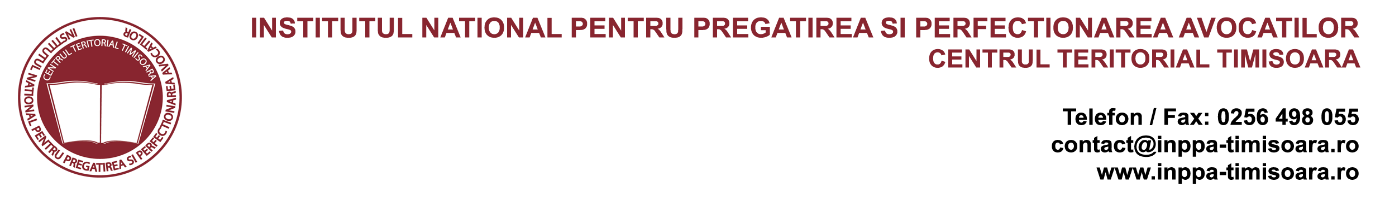 În atenţia avocaţilor stagiari de anul I (admitere 30 august 2019)Barourile Timiş, Arad, Hunedoara, Caraş SeverinCursurile aferente anului I de pregătire profesională iniţială se vor desfăşura după următorul program:Modulul A - „Însuşirea cunoştinţelor despre etica şi organizarea profesiei de avocat”, av. dr. Cristian Clipa, la sediul Baroului Timiş, str. Lucian Blaga nr. 2, Timişoara:16 martie 2020, orele 16-2023 martie 2020, orele 16-2025 martie 2020, orele 16-2030 martie 2020, orele 16-2001 aprilie 2020, orele 16-2008 aprilie 2020, orele 16-20Modulul D – „Metodologia actului juridic şi judiciar”, av. dr. Florina Popa, la sediul Baroului Timiş, str. Lucian Blaga nr. 2, Timişoara6 mai 2020, orele 15-197 mai 2020, orele 15-1913 mai 2020, orele 15-1914 mai 2020, orele 15-18Modulul C - „Tehnici de argumentare judiciară. Pregătirea şi elaborarea consultanţei juridice scrise”, av. dr. Raluca Bercea, la sediul Facultăţii de Drept, Bd. Eroilor 9a, sala de conferinţe27 mai 2020, orele 15-1828 mai 2020, orele 15-1829 mai 2020, orele 15-19.Cursurile aferente modulului B vor fi programate în cursul lunii iunie 2020.Av. dr. Raluca Bercea